IL 7 MAGGIO IN TUTTE LE SCUOLE SI SVOLGERANNO LE ELEZIONI PER IL CONSIGLIO SUPERIORE DELLA PUBBLICA ISTRUZIONE. E’ IL SUPREMO ORGANO CONSULTIVO DEL NOSTRO COMPARTO.POTER AVERE I RAPPRESENTANTI SNALS IN QUESTO ORGANISMO E’ ESSENZIALE PER POTER CONTINUARE A SVOLGERE AL MEGLIO, ANCHE NELLA NOSTRA PROVINCIA, IL LAVORO DI CONSULENZA E DI TUTELA DEL PERSONALE SCOLASTICO.  PRENDI VISIONE DELLA LOCANDINA CON  I NOSTRI CANDIDATI   VOTA E DI FAR VOTARE LE LISTE SNALS.UN GRAZIE DALLA SEGRETERIA PROVINCIALE SNALS DI LUCCA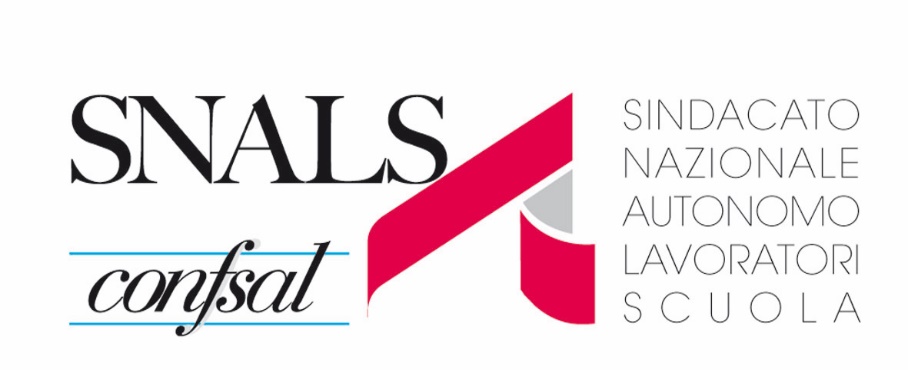 Segreteria Provinciale di Lucca
Via delle Tagliate di San Donato, n. 118 
tel. 0583 55921 – 0583 418857Email: toscana.lu@snals.it
Viareggio Largo Risorgimento, 12 tel. 0584 944971Castelnuovo di Garf.na Via XX settembre tel. 0583 62319